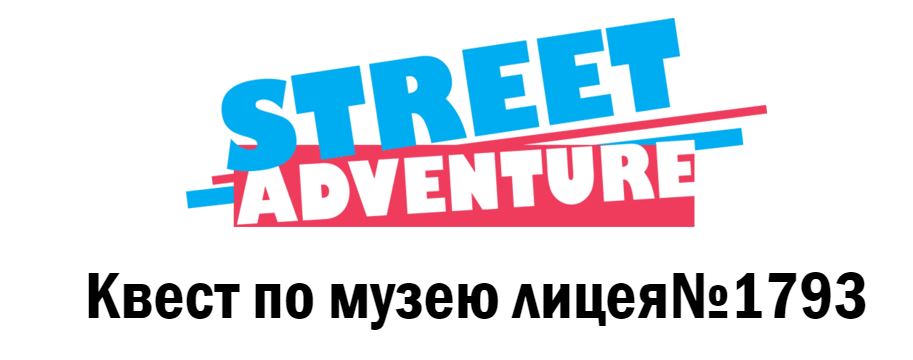  «Великая Отечественная война в судьбе моей семьи»Квесты— это совершенно новый, интересный и эффективный способ изучения музейных экспонатов школьниками. Краткая аннотация.Квест работает как игровая экскурсия-приключение: ученики с энтузиазмом и воодушевлением выполняют задания игры;Пройдя наш квест, ученик с легкостью запоминает больше информации по сравнению с обычной экскурсией;Квест побуждает учеников активно действовать, проявлять логику и смекалку;Позволяет развить одновременно командный дух и лидерские качества;Оставляет яркие впечатления от знакомства с историей.     Квесты проходят в любимом ребятами мобильном формате: команды учеников соревнуются между собой, получая интересные задания на свой телефон и отвечая на них с помощью удобного мобильного интерфейса.     Наш музей сотрудничает с сетевым изданием m24.ru, который предоставляет нам неограниченные коды для прохождения квеста.      Квест позволяет передвижение групп с учетом индивидуального темпа экскурсии, возможности организации отдыха, обеспечения безопасности детей с ОВЗ.     Рассчитана игра на 60 минут, с возможным перерывом. Возрастная аудитория с 4 по 7 классы.     Для начала игры необходимо зайти с мобильного телефона или планшета на сайт sadv.me и ввести код (код выдаётся или высылается руководителем музея в день игры). Правила игры.Активировать квест можно в течение 1 месяца, а на прохождение самого квеста у вас есть целая неделя;)Отвечайте просто, система поймет и без длинных предложений! :)Для получения подсказки просто нажмите на слово „Подсказка“.Время от времени вы будете получать интересные сообщения «Кстати», в которых рассказываются любопытные истории по вашему маршруту, зачитывайте их всем, кто с вами играет! ;)Если вы случайно закрыли игру или хотите продолжить на другом мобильном устройстве - ничего страшного! Просто снова введите ваш код на страничке sadv.me и игра автоматически продолжится с того вопроса, на котором вы остановились.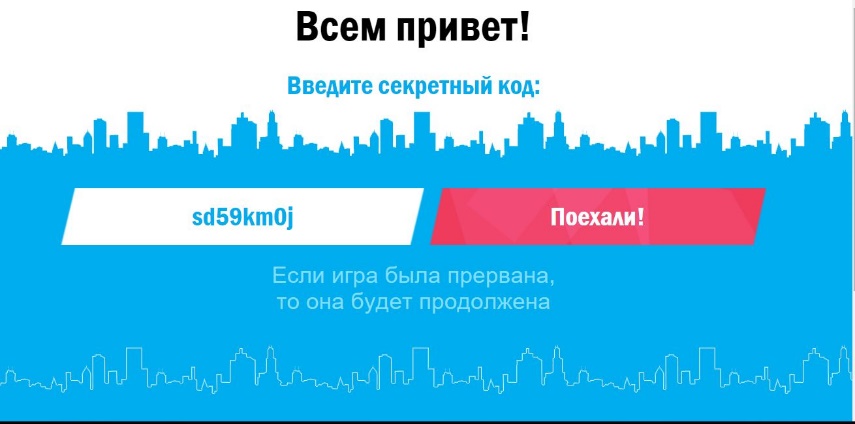 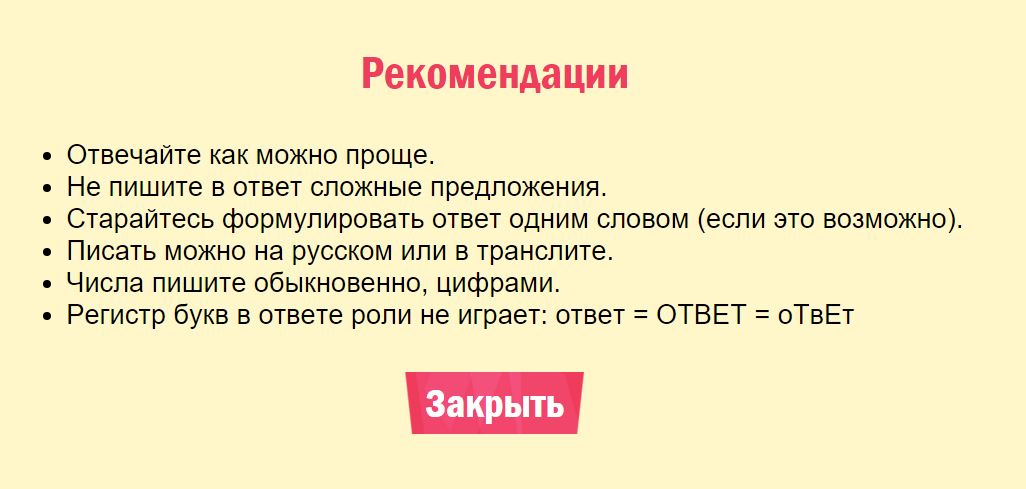 ВОПРОС 1Приключение начинается!Подойдите к большому стенду «Великая Отечественная война в судьбе моей семьи». Изучите внимательно фотографии и предметы и ответьте на первый вопрос: с чем пили чай солдаты на фронте?ПОДСКАЗКА 1Ищите ответ под фотографиями.ПОДСКАЗКА 2Обратите внимание на предметы под стеклом внизу!ПОДСКАЗКА 3Видите, жестяные кружки? А что это за банка рядом с ними?ОТВЕТСгущёнка / сгущённое молокоВОПРОС 2 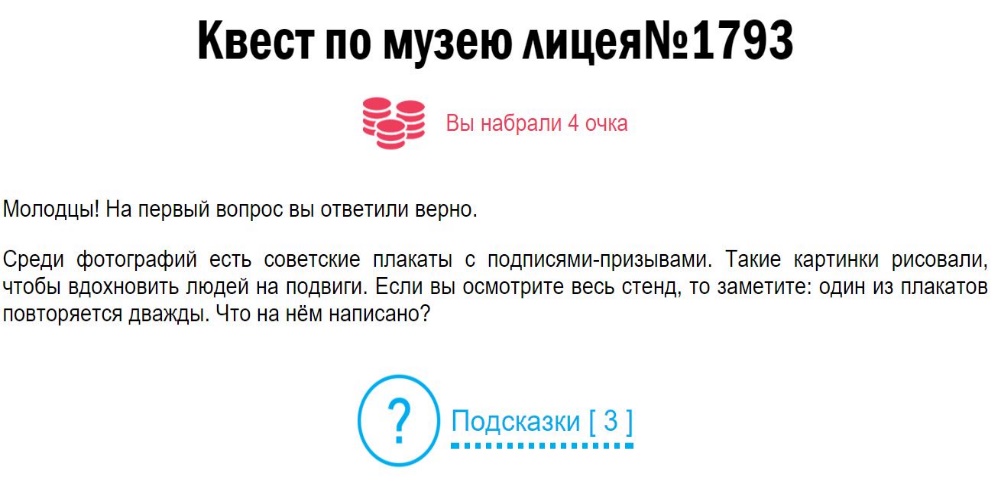 Молодцы! На первый вопрос вы ответили верно.Среди фотографий есть советские плакаты с подписями-призывами. Такие картинки рисовали, чтобы вдохновить людей на подвиги. Если вы осмотрите весь стенд, то заметите: один из плакатов повторяется дважды. Что на нём написано?ПОДСКАЗКА 1Плакат ищите на вертикальном стенде, а его дублёр – внизу под стеклом.ПОДСКАЗКА 2На этом плакате изображён солдат, натягивающий сапог.ОТВЕТДойдём до Берлина!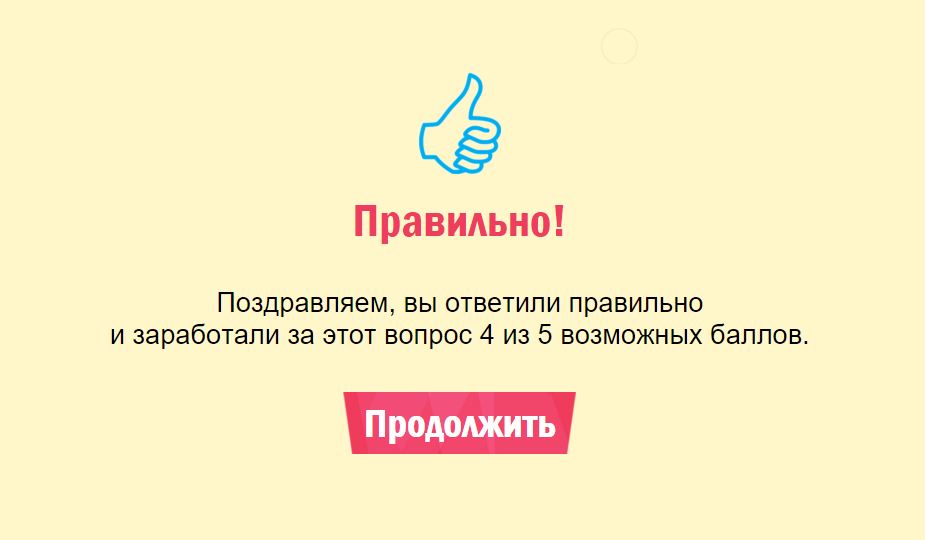 ВОПРОС 3 Ура! Теперь мы с вами можем зайти в музей.Почти все предметы, которые вы здесь видите – подлинные. Их касались руки защитников нашей страны. Часть этих вещей передали в музей ветераны войны и их потомки, а часть нашли на раскопках ученики нашего лицея.А вы хотели бы принять участие в раскопках? Сегодня мы с вами потренируемся в поисках и проверим, кто готов к подвигам. Вот вам следующее задание: найдите вечный огонь. Что за большой красный предмет рядом с ним?ПОДСКАЗКА 1Чтобы найти огонь, не нужно уходить далеко от входа.ПОДСКАЗКА 2Подставка под огонь – большая красная звезда. Но мы загадали другой предмет.ПОДСКАЗКА 3Это такой развевающийся предмет. Обратите внимание на букву «е» в этом длинном слове!ОТВЕТФлаг / красный флагВОПРОС 4 Отлично! Обратите внимание: макет огня – далеко не единственный макет, который есть в музее. Все эти удивительные сцены сражений сделали учениками лицея вместе со своими родителями.Одно из важнейших умений солдата – умение ориентироваться на местности и видеть врага издалека. А какой предмет в этом помогает? Ответ вы найдёте на одном из макетов. ПОДСКАЗКА 1Сориентируйтесь на местности – найдите макет с ветряной мельницей.ПОДСКАЗКА 2Какой предмет держит в руках и один из казаков, и солдат противоположной стороны?ОТВЕТБинокльВОПРОС 5 Вы прекрасно справляетесь! Попробуем-ка усложнить задачу. Следующий вопрос звучит так: сколько правды на Москву?ПОДСКАЗКА 1Подсказка: Москва не простая, а «Вечерняя».ПОДСКАЗКА 2Неужели не догадалась? Отыщите-ка старые газеты!ОТВЕТ1 / однаВОПРОС 6 Точно! Теперь найдите «крылатую барышню». Изучите предметы под её ногами и вспомните старую солдатскую пословицу. Что в этой пословице обзывают некрасивым словом?ПОДСКАЗКА 1Крылатая барышня – золотая фигурка. Чтобы найти её, смотрите выше!ПОДСКАЗКА 2Что за часть винтовки лежит на одной из полок этого стенда?ПОДСКАЗКА 3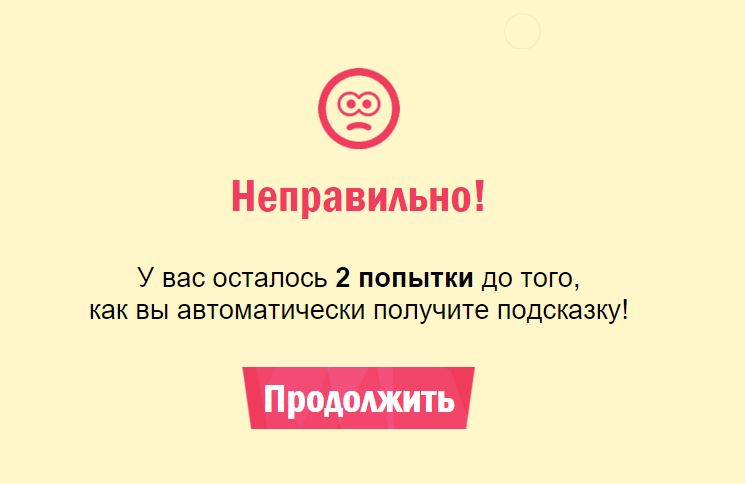 Согласно нужной вам пословице, эта часть винтовки – молодец.ПОДСКАЗКА 4А загаданный предмет обзывают дурой…ОТВЕТПуляВОПРОС 7 Именно. «Пуля – дура, штык - молодец» говорят солдаты. Выстрелив, можно промахнуться.Оглянитесь и найдите снайпера, который притаился в разрушенном доме. Что за книга прямо над ним?ПОДСКАЗКА 1Этот снайпер совсем крошечный, меньше вашего пальца. И тем не менее он не нарисованный!ПОДСКАЗКА 2Насколько внимательно вы рассматривали макеты сражений?ПОДСКАЗКА 3Этот снайпер засел под стендом, посвящённым сражению под Прохоровкой.ОТВЕТПрохоровское полеВОПРОС 8 Иногда на полях сражений не находят совсем никаких предметов. Но и тогда оттуда можно кое-что увезти. Что, кроме воспоминаний, подарило музею Прохоровское поле?ПОДСКАЗКА 1Найдите надпись «70 лет Прохоровскому танковому сражению» - и вы найдёте ответ.ПОДСКАЗКА 2Чем наполнена жестяная кружка?ОТВЕТЗемляВОПРОС 9 Да, верно. Земля помнит кровь, пролившуюся на ней. Давайте и мы не забудем ужас войны и сделаем всё возможное, чтобы это никогда не повторилось.А теперь давайте вспомним других героев – покорителей неба!Найдите соответствующий стенд и скажите, что можно отключить красной кнопкой?ПОДСКАЗКА 1Нужный вам стенд посвящён заслуженному пилоту СССР Карапетяну Сергею Гарегиновичу.ПОДСКАЗКА 2Один предмет был для Сергея Карапетяна важнее всего на свете. Выйдя на пенсию, он попросил разрешения забрать его с собой. Найдите эту вещь, и вы найдёте ответ на вопрос о красной кнопке.ПОДСКАЗКА 3Приглядитесь к рулю.ОТВЕТАвтопилотВОПРОС 10 Угадали! Выйдя на пенсию, лётчик Сергей Карапетян попросил разрешения забрать с собой штурвал своего верного самолёта. Нашему музею штурвал пожертвовала его вдова.А теперь летим ещё выше! Какое слово переводится с казахского как «богатая долина»?ПОДСКАЗКА 1Выше неба – это куда? Конечно, в космос!ПОДСКАЗКА 2Отыщите «космический» стенд и изучите материалы под стеклом.ОТВЕТБайконурВОПРОС 11 Конечно, это Байконур, знаменитый на всю страну космодром. Оттуда когда-то стартовали знаменитые космонавты, в том числе Юрий Гагарин и Валентина Терешкова – их подлинные автографы хранятся в нашем музее. Кстати, еда для космонавтов – самая настоящая! Но есть её мы не будем – оставим потомкам.      А вас ждут несколько интерактивных заданий Выйдите в коридор и подойдите к большому экрану (инфокиоску). Затем следуйте указаниям на нём. Когда пройдёте все задания, получите секретное слово, которое вам нужно написать в поле ответа.ПОДСКАЗКА 1Вся нужная вам информация – на экране инфокиоска.ОТВЕТСемьяВОПРОС 12 Ура! Возвращаемся обратно.Ваше внимание наверняка уже привлёк ещё один необычный музей. Да-да, настоящий музей в музее. Точнее, в…ПОДСКАЗКА 1Ответ написан на этом предмете.ПОДСКАЗКА 2А что это у нас на столе?ОТВЕТВ чемоданеВОПРОС 1З Ура! Почти добрались до конца. Открывайте чемодан и скорее отвечайте: что такое «Молния»?ПОДСКАЗКА 1Чтобы узнать ответ, нужно очень внимательно изучить все предметы, которые лежат в чемодане.ПОДСКАЗКА 2Вот вам ещё подсказка: этот предмет – круглый….ПОДСКАЗКА 3И очень маленький.ОТВЕТЧасыВОПРОС 14 Отлично! Часы вы отыскали, но с круглыми предметами на сегодня мы ещё не закончили. Отгадайте простую загадку:Он не сахар, не мука,
Но похож на них слегка.
По утрам он всегда
На зубы попадает.ПОДСКАЗКА 1Неееет, не зубная паста!ПОДСКАЗКА 2Вы точно осмотрели весь чемодан?ОТВЕТЗубной порошокВОПРОС 15  Верно. В чемодане – предметы, из которых и складывался солдатский быт. Фляга для воды, китель, походная сумка, зубной порошок, карманные часы. Есть даже советская музыкальная пластинка – и в гарнизоне бывали праздники. Обратите внимание на ложку! Солдаты носили её в правом голенище сапога, чтобы ни в коем случае не потерять. Считалось, что ложка даже важнее ружья: если потеряешь ружьё, можно биться врукопашную, а вот как пообедать без ложки?Но здесь ещё кое-что ещё, из того, что солдатам обычно не полагалось. Листы бумаги – для нас с вами. В музее есть один шкаф, к которому мы сегодня ни разу не подходили. Внимание: последний вопрос! Что написано на почтовом ящике под стеклом?ПОДСКАЗКА 1 Это шкаф у входа в музей.ПОДСКАЗКА 2 Ищите ответ под словом «Почта».ОТВЕТПисьмо ветерануВОПРОС 16 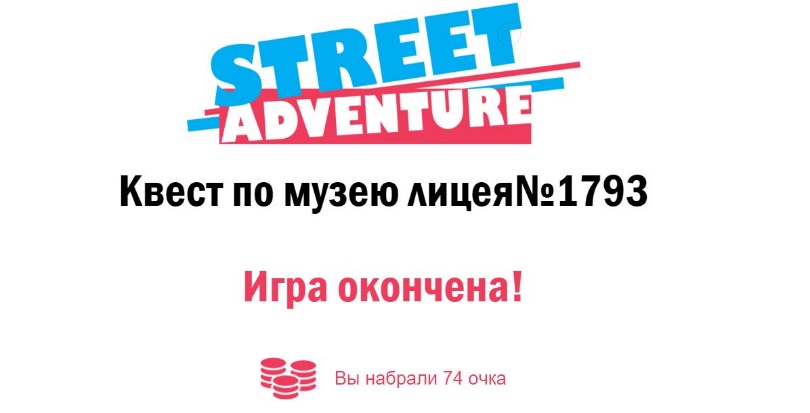 Ура! Квест пройден!Надеемся, сегодня вы открыли для себя что-то новое. Давайте порадуем ветеранов, покажем им, что их дело для нас важно. Пусть наши дорогие ветераны знают, что мы уважаем их и гордимся ими.Из листов бумаги, которую вы нашли в чемодане, можно свернуть небольшие треугольники. В солдатской сумке вы найдёте инструкцию, как это сделать. Напишите на готовых треугольниках благодарность за победу. Можно писать разными цветами или даже нарисовать что-нибудь! А мы сложим ваши маленькие послания в наш специальный почтовый ящик и 9 мая раздадим ветеранам на Красной площади. Присоединяйтесь и вы к нашей доброй акции!Спасибо вам за игру и память.Приложение 1 Стенд «Журнал Мурзилка о войне»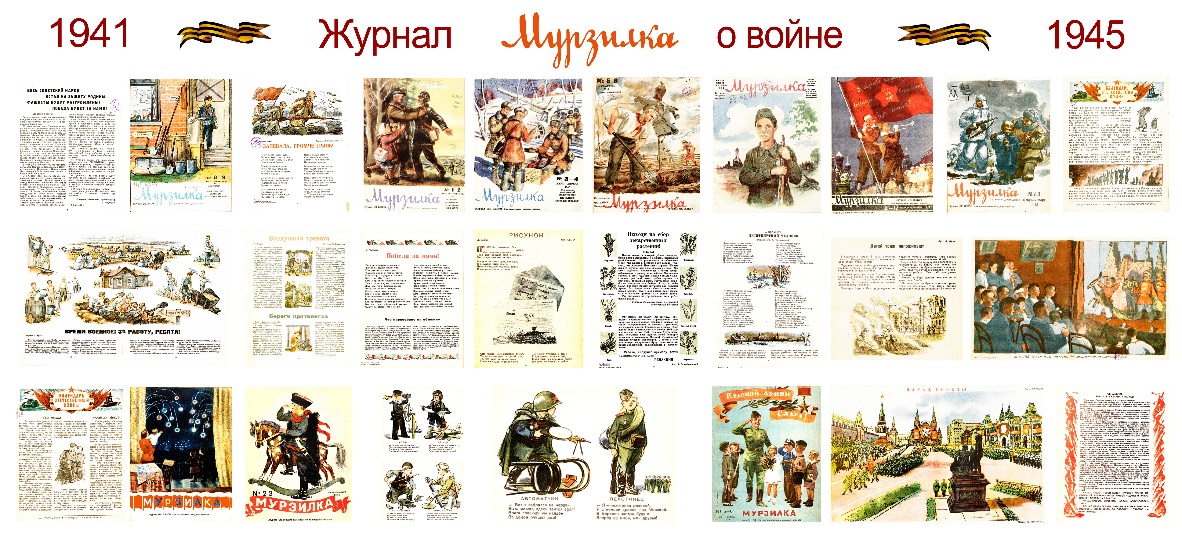 Вопросы:1.Собери пазлы и узнай какой род войск представляет боец?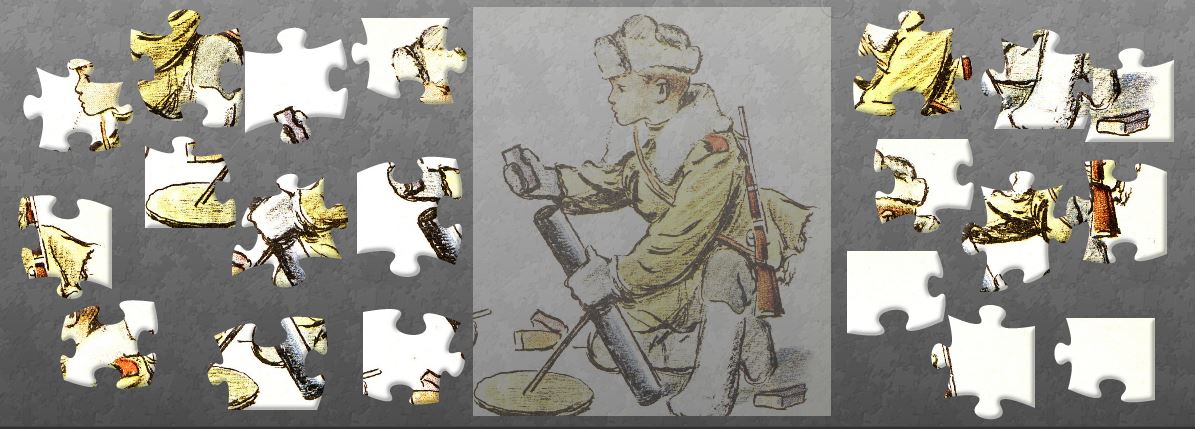 2. Найди на стенде «Журнал Мурзилка о войне» стихотворение о нем и прочитай.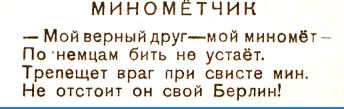 3. Реши кроссворд и найди секретное слово (Ответ: Семья) для перехода в следующий этап.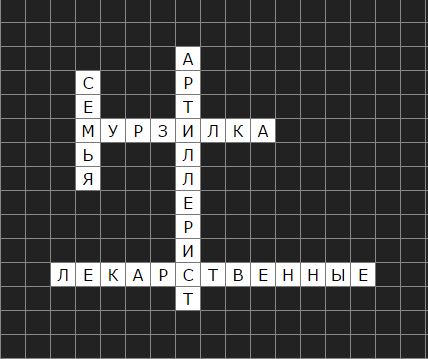 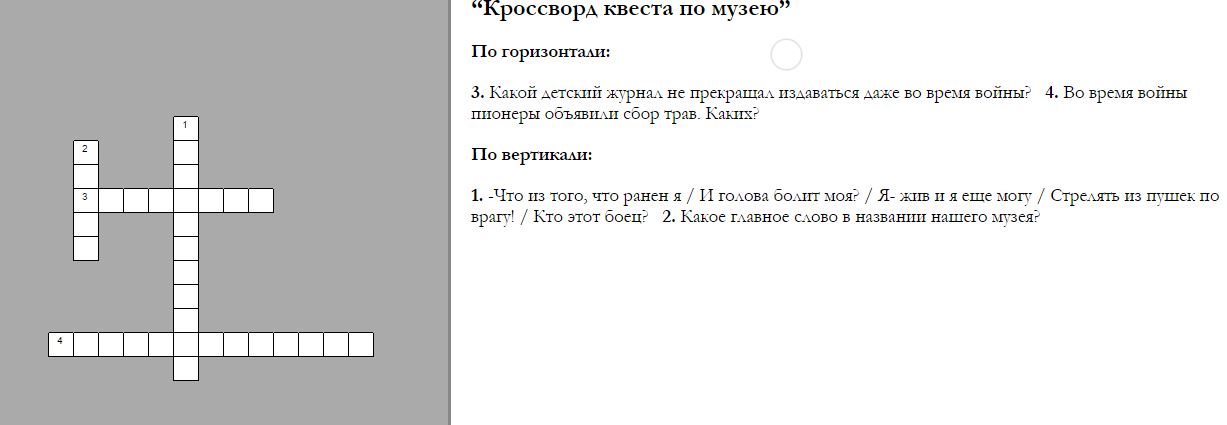 (http://puzzlecup.com/?guess=6C1914B1962B26AU)       Приложение 2 ВНИМАНИЕ!Музей лицея № 1793 представляет квест по музею «Играй вживую!»       Для начала игры зайдите с мобильного телефона или планшета на сайт sadv.me и введите код ………! (код выдаётся или высылается только руководителем музея в день игры).Правила игры.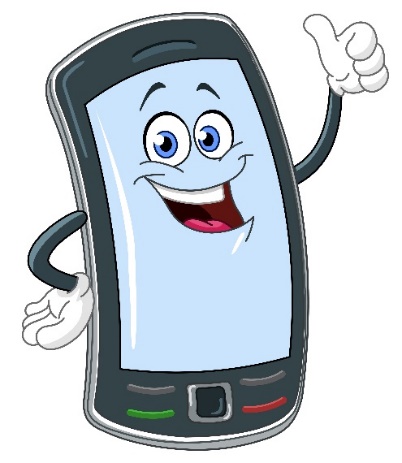 Активировать приключение можно в течение 1 месяца, а на прохождение самого квеста у вас есть целая неделя;)Отвечайте просто, система поймет и без длинных предложений! :)Для получения подсказки нажмите на конвертик.Время от времени вы будете получать интересные сообщения «Кстати», в которых рассказываются любопытные истории по вашему маршруту, зачитывайте их всем, кто с вами играет! ;)Если вы случайно закрыли игру или хотите продолжить на другом мобильном устройстве - ничего страшного! Просто снова введите ваш код на страничке sadv.me и игра автоматически продолжится с того вопроса, на котором вы остановились.Уважаемые классные руководители, записаться на квест можно у Цыбровой И.О. (ауд. 405А), тел.8-916-574-60-69         Количество игроков 8-10 (две команды).https://www.youtube.com/watch?v=lefXJvZKK-Y&feature=youtu.be – ссылка на видео Приложение З Коды для игры3fymxuadbhvgri3igtqch76y6vwpj2nv3yft4wit4xfas0gidx2ncagd3imusq9o2kcq267p8s6vp4yygnj1cp69m3auppt4o09gzmp9wwmce0ozw95161wpzy2f6n1896c2w0uhtftuxood3s0dio2w8ae1bekprwmx1r1omn83zux8tnyi6gfr994u17oakpt3o99rr8ud2tg0